Publicado en Madrid el 11/05/2018 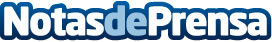 El CGCFE se une al Día Mundial de la Fibromialgia y destaca la Fisioterapia para aliviar sus síntomasCon motivo del Día Mundial de la Fibromialgia, el Consejo General de Colegios de Fisioterapeutas de España (CGCFE), quiere unirse y apoyar a los afectados por esta enfermedad crónicaDatos de contacto:Noelia Perlacia915191005Nota de prensa publicada en: https://www.notasdeprensa.es/el-cgcfe-se-une-al-dia-mundial-de-la Categorias: Nacional Medicina Sociedad Medicina alternativa http://www.notasdeprensa.es